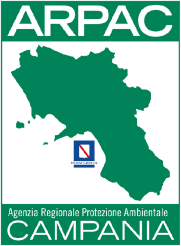 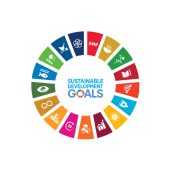 OSSERVATORIO ALLA SOSTENIBILITÀ AMBIENTALE ARPACPROGETTO:  PROCIDA OLTRE PROCIDA, LA CULTURA, IL MARE E L’AMBIENTEPARTNER COINVOLTI:  L’iniziativa è promossa da LICI – NetCoa e JMI – Jus Management Innovation insieme ad un partenariato istituzionale di cui fanno parte: il Comune di Procida, Invitalia, l’Università degli Studi Vanvitelli, l’Arpa Campania, il Museo Civico di Procida, la Riserva Naturale Statale Isola di Vivara, l’Area Marina Protetta “Regno di Nettuno”, la Lega Navale Italiana con le sezioni di Procida e Castellammare.ANNO DI REALIZZAZIONE ATTIVITÀ: 2022/2023 E ANCORA IN CORSOL’Osservatorio Ambientale Arpac - frutto della sinergia tra l’U.O. Comunicazione e Urp e l’U.O. Affari Legali e Diritto ambientale – nasce quale spazio di confronto tra diversi soggetti rappresentativi delle Istituzioni, delle Università, delle imprese, delle associazioni, che mettono a sistema le proprie risorse, esperienze e competenze per la realizzazione di iniziative e progetti educativi sui temi della sostenibilità ambientale. Presentato a luglio del 2022 “Procida, oltre Procida: la cultura, il mare e l’ambiente”, un progetto di formazione, informazione e sensibilizzazione sui temi della cultura del mare, abbinata a quella della cura e del rispetto dell’ambiente e della sua sostenibilità. A febbraio 2023 è stato presentato alla stampa il laboratorio mobile attivato nel centro cittadino dall’Arpac in grado di rilevare le concentrazioni in atmosfera di un set di inquinanti per il monitoraggio della qualità dell’aria, di Procida. I dati di tale rilevamento sono stati presentati il 29 maggio 2023 nella Sala Consiliare del comune di Procida in occasione del convegno “Che aria si respira a Procida- Dati del monitoraggio fonti di inquinamento, azioni di risanamento”  (consultabili sul sito www.arpacampania.it).Sempre nell’ambito del progetto sono state realizzate altre attività come un convegno sul tema della pesca, della sovranità alimentare e delle foreste, dal titolo "La cura del mare, il futuro della tradizione" (dicembre).Sempre nell’ambito del partenariato e al fine di promuovere l’Innovazione, il Trasferimento Tecnologico ed Energetico e la Sostenibilità Ambientale, è stato bandito il concorso a Premi  “In the Green Future”,  premiando Start-Up, Spin-Off e PMI che hanno sviluppato progetti con un Technology Readiness Level (TRL) pari o superiore a 5.Tutte le info relative alle attività realizzate sono visionabili sui canali social agenziali, sul sito web www.arpacampania.it e sul Magazine Arpa Campania Ambiente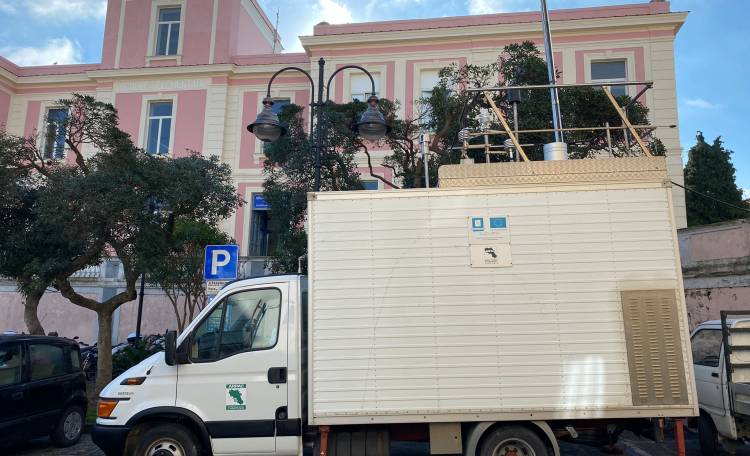 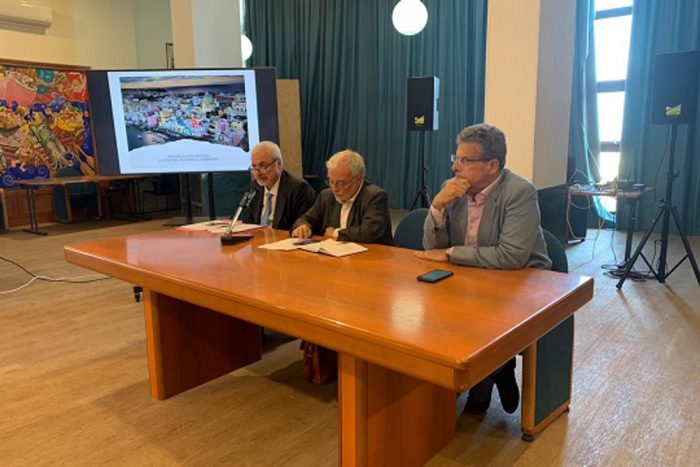 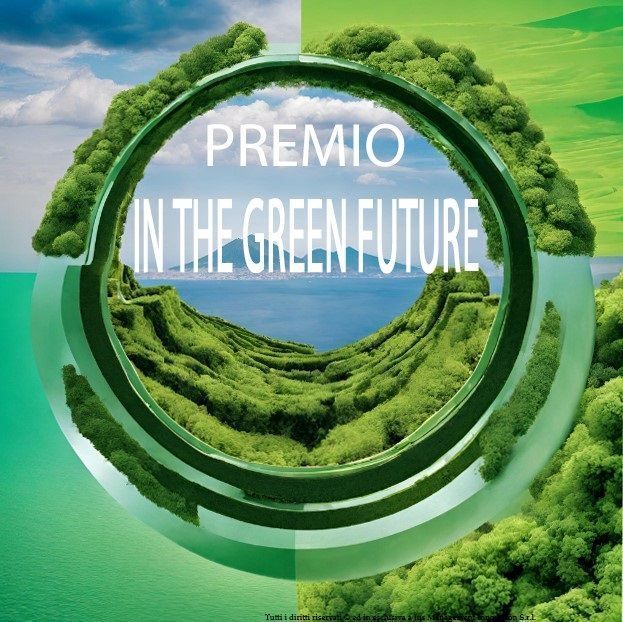 